What Are Words Really?inspire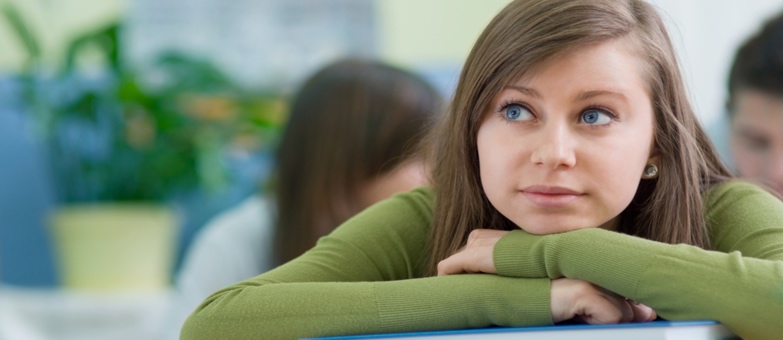 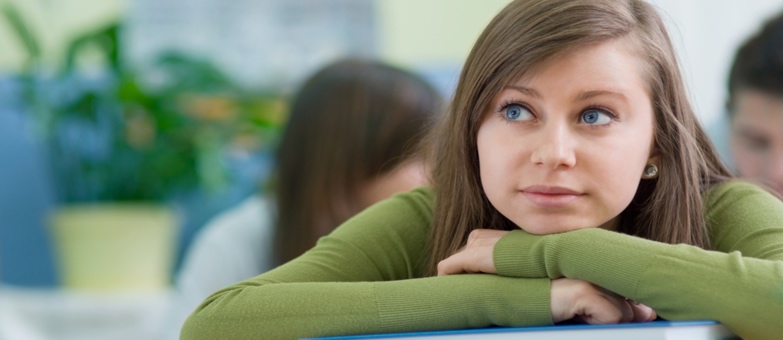 to give a new idea or make a strong feeling of interest and excitementglum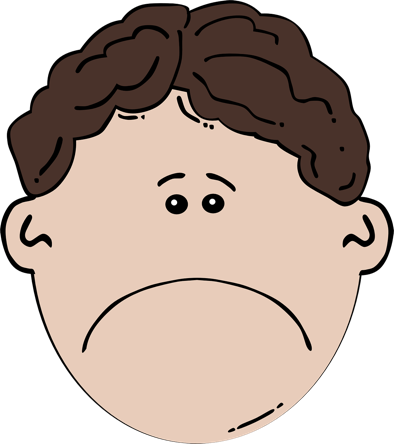 sad or gloomyconsider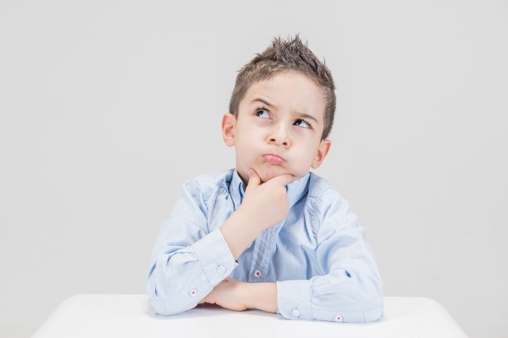 to think carefully aboutconfidence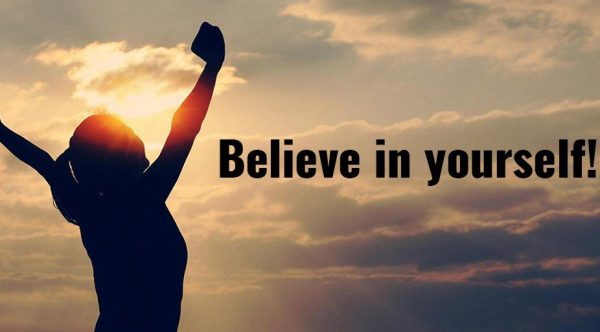 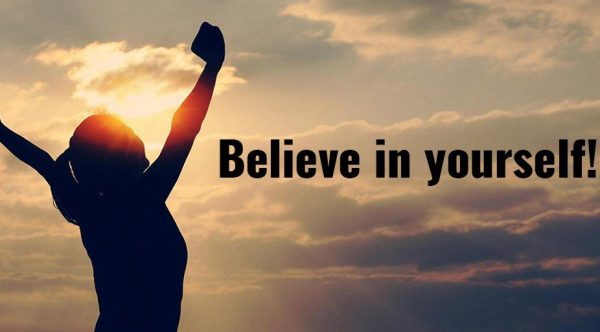 a sense of trust or faith in a person, a thing, or yourselfrepeat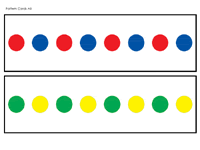 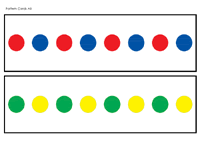 to say or do againunique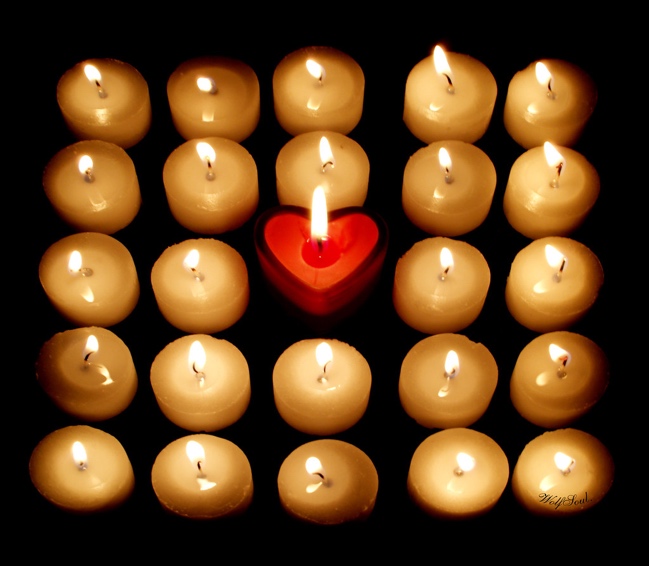 different from everything elserandom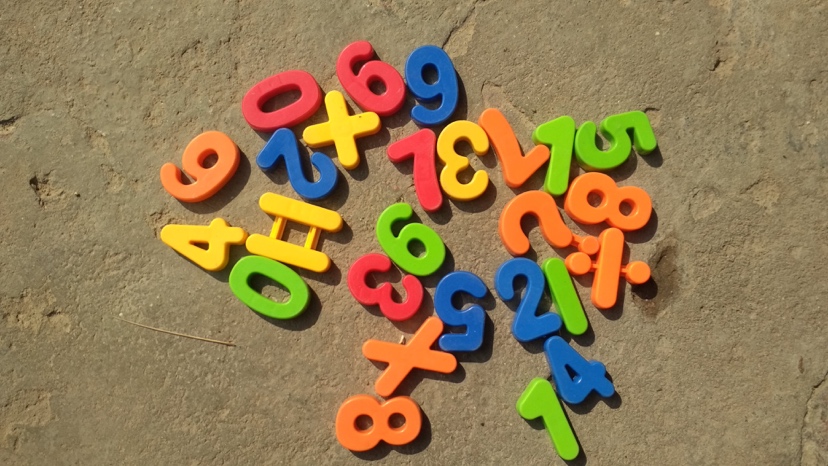 made or done by chance with no pattern or purposesurround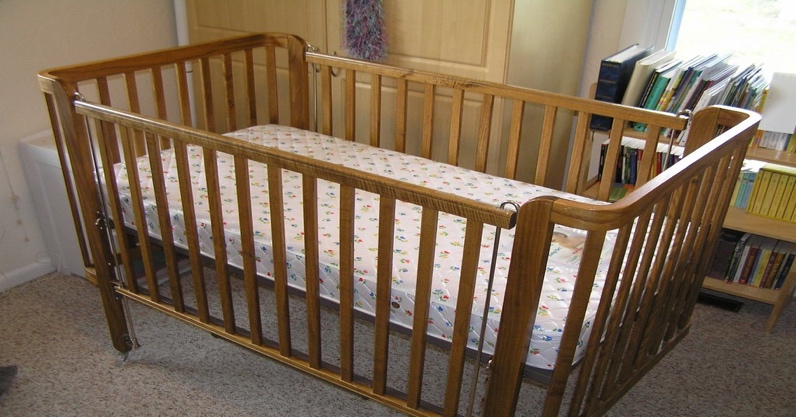 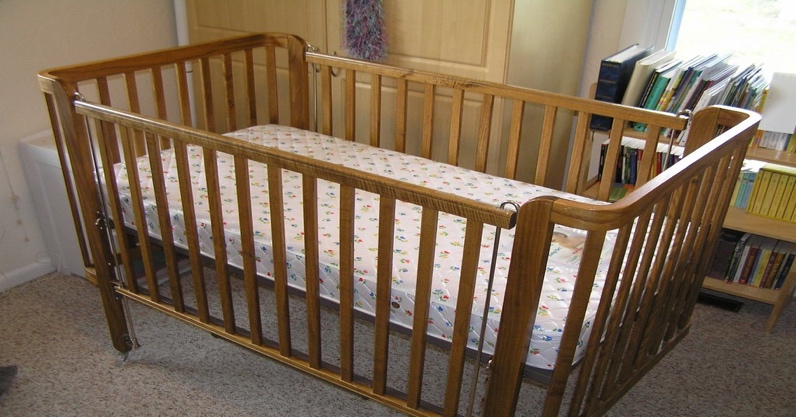 to form a circle around